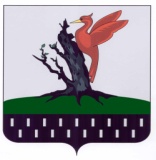 ____________________________________________________________________РЕШЕНИЕ                        с.Старый Юраш                                  КАРАР№ 145                                                                                                «20» марта 2019г.О назначении публичных слушаний по проекту решения Совета Староюрашского  сельского поселения«Об  исполнении   бюджета муниципального образования «Староюрашское  сельское поселение»  Елабужского муниципального района Республики Татарстан за 2018 год»В соответствии с требованиями Федерального закона «Об общих принципах организации местного самоуправления в Российской Федерации», Уставом  муниципального образования Староюрашское  сельское поселение Елабужского муниципального района Республики Татарстан, Совет Староюрашского  сельского поселенияРЕШИЛ:1. Вынести на публичные слушания проект решения Совета Староюрашского  сельского поселения  Елабужского муниципального района Республики Татарстан «Об исполнении бюджета муниципального образования «Староюрашское  сельское поселение» Елабужского муниципального района Республики Татарстан за 2018 год».2. Опубликовать настоящее решение в средствах массовой информации (официальный сайт Елабужского района) и обнародовать путем вывешивания  «20» марта 2019 года на информационном стенде  поселения:- проект решения Совета Староюрашского   сельского поселения «Об исполнении бюджета муниципального образования «Староюрашское  сельское поселение» Елабужского муниципального района Республики Татарстан за 2019 год» (приложение №1);- порядок учета предложений граждан к проекту решения Совета Староюрашского  сельского поселения «Об исполнении бюджета муниципального образования «Староюрашское  сельское поселение» Елабужского муниципального района Республики Татарстан за 2018 год» и участия граждан в его обсуждении (приложение №2).3. Провести публичные слушания по проекту решения «Об исполнении бюджета муниципального образования «Староюрашское  сельское поселение» Елабужского муниципального района Республики Татарстан за 2018 год» «2» апреля 2019 года в 13.00 часов в здании СДК  Староюрашского  сельского поселения, по адресу: с. Старый Юраш, ул. Школьная, д.2.4. Исполнительному комитету Староюрашского   сельского поселения обеспечить проведение публичных слушаний, прием и учет граждан по проекту решения «Об исполнении бюджета муниципального образования «Староюрашское  сельское поселение» Елабужского муниципального района Республики Татарстан за 2018 год».Приложение №2к решению Совета Староюрашского    сельского     поселения                                                                                                                     «20» марта  2019 г. № 145Порядокучета предложений граждан к проекту решения«Об исполнении бюджета муниципального образования Староюрашское  сельское поселение Елабужского муниципального района за 2018 год» и участия граждан в его обсуждении Предложения к проекту решения «Об исполнении бюджета муниципального образования «Староюрашское  сельское поселение» Елабужского муниципального района за 2018 год» вносятся в  Совет Староюрашского   сельского поселения по адресу: с. Старый Юраш, ул. Школьная, д.33, или по факсу 7-11-35 в письменной форме в виде таблицы поправок, согласно прилагаемому образцу:Предложения принимаются в рабочие дни с 800 до 1700.Заявки на участие в публичных слушаниях с правом выступления подаются по адресу: с. Старый Юраш, ул. Школьная, д.33, лично или по почте (с пометкой на конверте «Публичные слушания»), а также по факсу 7-11-353. Заявки и предложения принимаются в рабочие дни с 800 до 1700 часов до 29 марта 2019г.Председатель                                                                                            Р.Г.Юнусов                                            Юнусов Р.Г.Приложение № 1к решению Совета Староюрашского    сельского     поселения                                                                                                                     «20» марта  2019 г. № 145Проект РешенияСовета Староюрашского сельского поселенияЕлабужского муниципального района Республики Татарстан№______							от «____»__________2019 года	Заслушав и обсудив информацию Председателя Староюрашского сельского поселения Юнусова Р.Г. об исполнении бюджета Староюрашского сельского поселения за 2018 год (далее – бюджет поселения), и руководствуясь статьями 153, 264.6 Бюджетного кодекса Российской Федерации, Совет Староюрашского сельского поселения  Елабужского муниципального района Республики ТатарстанРЕШИЛ:Утвердить отчет об исполнении бюджета Староюрашского сельского поселения за 2018 год по доходам в сумме  2 905,9 тыс. рублей, по расходам в сумме 2 911,2 тыс. рублей, с превышением расходов над доходами в сумме  5,3 тыс. рублей, и со следующими показателями:- доходов бюджета поселения по кодам классификации доходов бюджетов согласно приложению 1 к настоящему Решению;- расходов бюджета поселения по ведомственной структуре расходов бюджета поселения согласно приложению 2 к настоящему Решению;- расходов бюджета поселения по разделам и подразделам, целевым статьям и группам видов расходов бюджетов согласно приложению 3 к настоящему Решению;- расходов бюджета поселения по целевым статьям (муниципальным программам и непрограммным направлениям деятельности), группам видов расходов, разделам, подразделам классификации расходов бюджетов согласно приложению 4 к настоящему Решению;- источников финансирования дефицита бюджета поселения по кодам классификации источников финансирования дефицита бюджетов согласно приложению 5 к настоящему Решению;- по распределению межбюджетных трансфертов из бюджета поселения согласно приложению 6 к настоящему Решению;- по распределению межбюджетных трансфертов, передаваемых из бюджета  Елабужского муниципального района Республики Татарстан в бюджет поселения, за 2018 год  согласно приложению 7 к настоящему Решению.2. Настоящее Решение подлежит официальному опубликованию.Председатель Староюрашскогосельского поселения                                                                      Р.Г.Юнусов№ п/пВопросы, вынесенные на обсуждение№РекомендацииПредложенияи рекомендации экспертов, дата их внесенияПредложениевнесено(поддержано)Итоги рассмотрениявопроса1.Формулировкавопроса1.1.ТекстрекомендациипредложенияФ.И.О.эксперта(название организации)